Aufgabe 5: Wörter zusammensetzen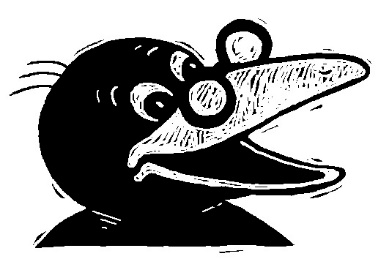 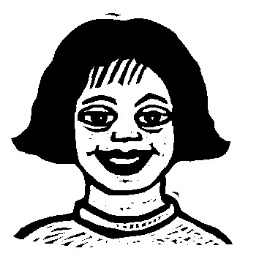 1. Zweisilbige Wörter2. Mehrsilbige Wörter3. Wörter mit drei Wortbausteinen (Morphemen)1. Training am2. Training am3. Training amZeit:Zeit:Zeit: 1. Training am2. Training am3. Training amZeit:Zeit:Zeit: 1. Training am2. Training am3. Training amZeit:Zeit:Zeit: Na	toSa	latAu	mePa	gei	paLast	gen	wa	dil		Krokomo	Es	kiHerz	sprech	ungwahr	sicht	lichvor	schein	keitBe	lich	ig